RENCANA BISNIS PENDIRIAN USAHAKEDAI KOPI “YUK NGOPI?!”DI PADEMANGAN, JAKARTA UTARAOleh:					Nama	: Fanny Stella					NIM	: 78150347RENCANA BISNISDiajukan sebagai salah satu syaratuntuk memperoleh gelar Sarjana Adiministrasi BisnisProgram Studi Administrasi BisnisKonsentrasi Kewirausahaan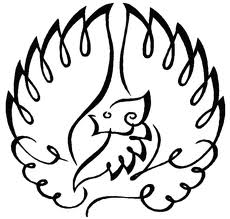 INSTITUT BISNIS dan INFORMATIKA KWIK KIAN GIEJAKARTAMARET 2019